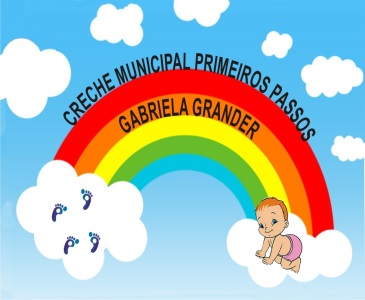 Nome da Experiência: Texto sobre PsicomotricidadeDireito de aprendizagem: Conviver, brincar, participar, explorar, expressar e conhecer-se.Campo de Experiência:  Corpo, Gestos e MovimentosObjetivos: Apropriar-se de gestos e movimentos de sua cultura no cuidado de si e nos jogos e brincadeiras.Deslocar seu corpo no espaço, orientando-se por noções como em frente, atrás, no alto, embaixo, dentro, fora etc., ao se envolver em brincadeiras e atividades de diferentes naturezas.Explorar formas de deslocamento no espaço (pular, saltar, dançar), combinando movimentos e seguindo orientações.Participar de brincadeiras dirigidas e ter garantidos movimentos livres de arrastar, apoiar, segurar, puxar, jogar, esconder, andar, correr, pular, sentar, subir, descer, cair, rolar e levantar, etc Brincar e explorar espaços variados e com diferentes tipos de solo (terra, grama, pedra, calçada, asfalto, areia, lama) constituindo-se desafios motores;Construir e brincar em espaços como cabanas, túneis, barracas, cavernas, passagens estreitas, rampas, buracos, abrigos, tocas, caixas, pneus, etc, desafiando os seus movimentos; Texto:  PSICOMOTRICIDADENo início da Educação Infantil, a criança ainda mantém vínculos familiares intensos, principalmente com a mãe, de quem se sente dependente. Nosso objetivo é permitir que a criança tenha um desenvolvimento físico, cognitivo e afetivo de qualidade e adequado à sua idade, no período em que ela entra no contexto da creche. Esse momento representa uma importante transição ecológica, pois, ao ingressar num ambiente desconhecido, a criança se defronta com um mundo novo.Sendo assim, nessa fase, a creche tem a missão de fazer a mediação entre o contexto da creche e o familiar, com o qual ela está adaptada.Em relação a esse novo contexto da creche, é fundamental ressaltar a importância das novas experiências que a criança vai vivenciar, pois elas desencadearão um grande conjunto de ações pedagógicas que buscam favorecer o desenvolvimento infantil.A Psicomotricidade, nesse contexto pedagógico, deve ter um enfoque lúdico, prazeroso, divertido e desafiador. Possibilitando assim, que o professor oportunize à criança atividades para o desenvolvimento da Coordenação Motora geral, Coordenação Viso-manual, Coordenação viso-pedal, Coordenação Espaço Temporal e Equilíbrio.Referência: BNCC